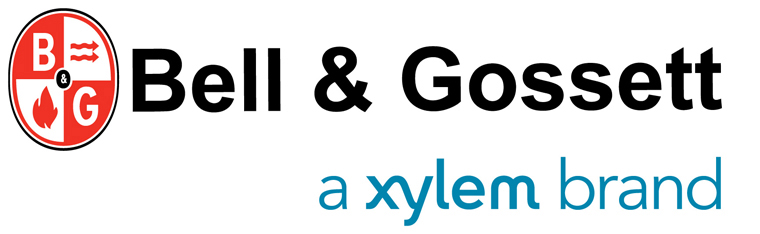 SECTION 23 21 16Hydronic Piping SpecialtiesPART 1 GENERAL1.01       SECTION INCLUDESUnit shall be a Bell & Gossett Rolairtrol, as manufactured by Xylem.1.02       RELATED SECTIONSSection 23 01 70 – Operation & Maintenance of Central HVAC EquipmentSection 23 20 00 – HVAC Piping and PumpsSection 23 21 13 – Hydronic Piping1.03       REFERENCESASME – American Society of Mechanical Engineers.ANSI – American National Standards Institute.ISO – International Standards Organization.1.04       SUBMITTALSSubmit data cover sheet.Dimensional print(s).Sales bulletin.Installation, operation & maintenance manual.1.05      QUALITY ASSURANCEThe product manufacturer shall be fully certified by the International Standards Organization 
per ISO 9001. The manufacturer shall carry a minimum product liability insurance of $5,000,000.00 per occurrence.1.06      MAINTENANCE MATERIAL SUBMITTALSPART 2 PRODUCTS2.01      MANUFACTURERSSubject to compliance with these specifications, the following manufacturers shall be acceptable:Air SeparatorXylem Inc. Bell & Gossett Rolairtrol Model R-____ or RL-____.Pre-approved equal.2.02      COMPONENTSAir SeparatorThe Air Separator shall be designed, constructed, and stamped in accordance with Section VIII, Division I of the ASME Boiler and Pressure Vessel Code, and registered with the National Board of Boiler and Pressure Vessel Inspectors.The Air Separator shall be rated for ____ psi (______ kPa) maximum working pressure.The Air Separator shall have a maximum temperature rating of 350°F (177°C).The Air Separator body shall be made of cast iron or carbon steel.The Air Separator body shall be three times the nominal inlet/outlet pipe diameter.The Air Separator shall include threaded blow down connection to allow for sediment to be regularly cleaned out of the unit.The Air Separator shall include a threaded air removal connection on top of the unit so an air vent or expansion/compression tank can be connected, allowing collected air to be removed from the unit.The Air Separator shall include a perforated baffle with 3/16” perforations and 51% open area (R- Models only). The baffle shall be made of carbon steel (R- Models only).The Air Separator shall include a removable perforated strainer with 3/16” perforations and 51% open area (R- Models only). The removable strainer shall be made of 304 stainless steel (R- Models only).The Air Separator shall be available with either NPT end connections (2” thru 3” sizes only), flanged end connections, or grooved end connections.Flange end connections should be designed according to ANSI Standards.2.03      ACCESSORIESAir Separator AccessoriesBlowdown Valve.Air VentPART 3 EXECUTIONINSTALLATIONInstall Air Separator in accordance with manufacturer’s instructions.Unit shall be a Bell & Gossett Rolairtrol Model R-____ or RL-____ as manufactured by Xylem.END OF SECTION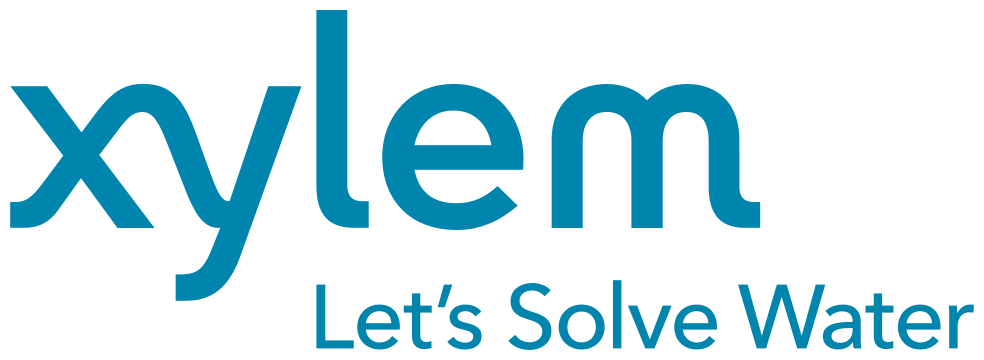 